COMUNE DI PIEVE SAN GIACOMO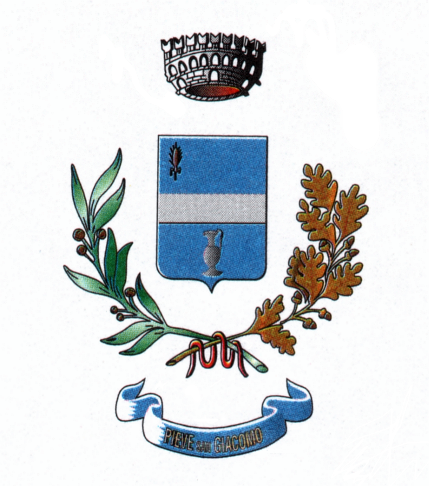 Provincia di CremonaP.zza Libertà 3 – Pieve San Giacomo - tel. 037264331 - fax 037264613www.comunepievesangiacomo.cr.it		E-mail: segreteria@comune.pievesangiacomo.cr.itDocumento di attestazione Il Nucleo di Valutazione presso il Comune di Pieve San Giacomo, ai sensi dell’art. 14, c. 4, lett. g), del d.lgs. n. 150/2009 e delle delibere A.N.AC. nn. 50/2013 e 43/2016, ha effettuato la verifica sulla pubblicazione, sulla completezza, sull’aggiornamento e sull’apertura del formato di ciascun documento, dato ed informazione elencati nell’Allegato 2 – Griglia di rilevazione al 31 gennaio 2016 della delibera n. 43/2016.Il Nucleo di Valutazione ha svolto gli accertamenti, tenendo anche conto dei risultati e degli elementi emersi dall’attività di controllo sull’assolvimento degli obblighi di pubblicazione svolta dal Responsabile della trasparenza ai sensi dell’art. 43, c. 1, del d.lgs. n. 33/2013.Sulla base di quanto sopra, il Nucleo di Valutazione, ai sensi dell’art. 14, c. 4, lett. g), del D.Lgs. n. 150/2009ATTESTAla veridicità e l’attendibilità, alla data dell’attestazione, di quanto riportato nell’Allegato 2 – Griglia di rilevazione rispetto a quanto pubblicato sul sito dell’Ente.Pieve San Giacomo,  09/02/2016Firma del Presidente del Nucleo di ValutazioneDott.ssa Anna Maria Bianca ArcuriDocumento firmato digitalmente